О внесении изменений в постановление администрации  Арсеньевского городского округа от 06 марта 2020 года № 130-па «Об утверждении Примерного положения об оплате труда работников муниципальных бюджетных, казенных, автономных учреждений, подведомственных администрации Арсеньевского городского округа»В целях приведения нормативных правовых актов в соответствие действующему законодательству, в соответствии с определением Конституционного суда Российской Федерации от 13 января 2022 года № 1-О-Р, руководствуясь Уставом Арсеньевского городского округа, администрация Арсеньевского городского округаПОСТАНОВЛЯЕТ:Внести в Примерное положение об оплате труда работников муниципальных бюджетных, казенных, автономных учреждений, подведомственных администрации Арсеньевского городского округа, утвержденное постановлением администрации Арсеньевского городского округа от 06 марта 2020 года № 130-па (далее - Примерное положение), следующие изменения: 1.1. Дополнить позицию третью пункта 3.1 после слов «работе в ночное время» словами «, выходные и нерабочие праздничные дни.»1.2. Изложить пункты 3.4, 4.2 в следующей редакции:«3.4. Размеры выплат при выполнении предусмотренных статьей 149 Трудового кодекса Российской Федерации работ в условиях, отклоняющихся от нормальных (при выполнении работ различной квалификации, совмещении профессий (должностей), сверхурочной работе, работе в ночное время, выходные и нерабочие праздничные дни и при выполнении работ в других условиях, отклоняющихся от нормальных), установленные коллективными договорами, соглашениями, локальными
нормативными актами и трудовыми договорами не могут быть ниже установленных трудовым законодательством и иными нормативными правовыми актами, 
содержащими нормы трудового права.Оплата труда работников при выполнении работ в выходные и нерабочие праздничные дни, наряду с тарифной частью заработной платы, исчисленной в соответствующем размере дневной или часовой ставки (части оклада (должностного оклада) за день или час работы), включает все компенсационные и стимулирующие выплаты, предусмотренные установленной для них системой оплаты труда.Работа в выходной или нерабочий праздничный день оплачивается не менее чем в двойном размере.Конкретные размеры оплаты за работу в выходной или нерабочий праздничный день определяются коллективным договором, локальным нормативным актом или трудовым договором, исходя из оклада с учетом всех компенсационных и стимулирующих выплат, предусмотренных коллективными договорами, соглашениями, локальными нормативными актами.Размер доплаты при совмещении профессий (должностей), расширении зоны обслуживания, увеличении объема работы или исполнении обязанностей временно отсутствующего работника без освобождения от основной работы устанавливаются по соглашению сторон трудового договора, устанавливается исходя из оклада по совмещаемой должности с учетом содержания и (или) объема дополнительной работы.Сверхурочная работа оплачивается за первые два часа работы не менее чем в полуторном размере, за последующие часы — не менее чем в двойном размере. Каждый час работы в ночное время оплачивается в повышенном размере по сравнению с работой в нормальных условиях. Размер повышения оплаты труда за работу в ночное время (с 22 часов до 6 часов) составляет не более 35% оклада, рассчитанного за каждый час работы в ночное время. Расчет части оклада определяется путем деления оклада на нормативное количество рабочих часов по календарю при 40-часовой рабочей неделе. Минимальный размер доплаты за работу в ночное время составляет 20 процентов оклада, рассчитанных за каждый час работы в ночное время.3.4.1. Для водителей автотранспорта размер доплаты за ненормированный рабочий день составляет не более 50 процентов должностного оклада.3.4.2. Для водителей автотранспорта размер доплаты за техническое обслуживание автомобилей составляет не более 50 процентов должностного оклада.»«4.2. Работникам  устанавливаются стимулирующие выплаты в соответствии с перечнем, указанным в пункте 4.1 настоящего Положения. Решение о введении выплат стимулирующего характера и условиях их осуществления принимаются учреждением самостоятельно в пределах фонда оплаты труда. Размеры и условия осуществления выплат стимулирующего характера устанавливаются коллективными договорами, соглашениями, локальными нормативными актами.»1.3. Дополнить пункт 4.3 после слов «с учетом повышающих коэффициентов» словами «, а также к выплатам за работу в выходные и нерабочие праздничные дни.»2. Организационному управлению администрации городского округа (Абрамова) обеспечить официальное опубликование и размещение на официальном сайте администрации Арсеньевского городского округа настоящего постановления.	3. Настоящее постановление вступает в силу после его официального опубликования. Глава городского округа                                                                                    В.С.Пивень               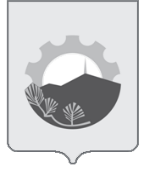 АДМИНИСТРАЦИЯ АРСЕНЬЕВСКОГО ГОРОДСКОГО ОКРУГА П О С Т А Н О В Л Е Н И Е20 апреля 2022 г.                             г.Арсеньев                                     № 220-па